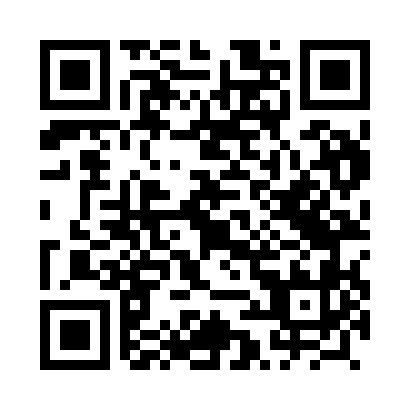 Prayer times for Czarny Brod, PolandWed 1 May 2024 - Fri 31 May 2024High Latitude Method: Angle Based RulePrayer Calculation Method: Muslim World LeagueAsar Calculation Method: HanafiPrayer times provided by https://www.salahtimes.comDateDayFajrSunriseDhuhrAsrMaghribIsha1Wed2:114:5012:245:347:5910:302Thu2:104:4812:245:358:0110:303Fri2:094:4612:245:368:0310:314Sat2:084:4412:245:378:0510:325Sun2:084:4212:245:398:0610:336Mon2:074:4012:245:408:0810:337Tue2:064:3912:245:418:1010:348Wed2:054:3712:245:428:1210:359Thu2:044:3512:245:438:1310:3510Fri2:044:3312:245:448:1510:3611Sat2:034:3112:245:458:1710:3712Sun2:024:2912:245:468:1910:3813Mon2:014:2812:245:478:2010:3814Tue2:014:2612:245:488:2210:3915Wed2:004:2412:245:498:2410:4016Thu1:594:2312:245:508:2510:4117Fri1:594:2112:245:518:2710:4118Sat1:584:2012:245:528:2910:4219Sun1:584:1812:245:538:3010:4320Mon1:574:1712:245:538:3210:4321Tue1:574:1512:245:548:3310:4422Wed1:564:1412:245:558:3510:4523Thu1:564:1212:245:568:3610:4624Fri1:554:1112:245:578:3810:4625Sat1:554:1012:245:588:3910:4726Sun1:544:0912:245:598:4110:4827Mon1:544:0712:245:598:4210:4828Tue1:534:0612:256:008:4310:4929Wed1:534:0512:256:018:4510:5030Thu1:534:0412:256:028:4610:5031Fri1:524:0312:256:028:4710:51